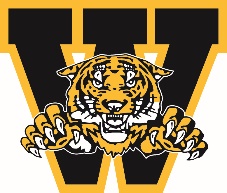                                     WELLAND MINOR HOCKEY ASSOCIATION                                    ANNUAL GENERAL MEETING AWARDS                                                              April 2024JONATHAN KAUFMAN MEMORIAL TIMEKEEPER AWARDThis award is dedicated to a timekeeper with a polite and friendly attitude which they have taken pride in a professional manner to see the “Job is Done” in accordance to all Rules and Regulations with Welland Minor Hockey Association.You must be a member in good standing to nominate a person you feel is deserving of this award.  Please complete the form below and submit to Linda Falovo-Atkinson by emailing linda67atkinson@gmail.comNominee’s Name:Team Associated with: Nominated by:Contact #Why are you nominating this individual?  Please give us a brief description and/or overview of why they are deserving.Signature:  ___________________________________________            Date:  ___________________________Deadline for submission March 15, 2024